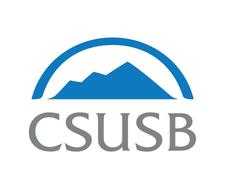 STAFF COUNCILAGENDASeptember 19, 20182:00 – 3:00 pm    CE-242Special Guest: Dr. Morales, CSUSB PresidentTopics: Shared GovernanceStaff Council Proposed EventsMeet & Greet One-On-OneHoliday EventStaff Emergency FundEmployee RecognitionCampus Partnerships